Приложение                                                                 к решению Совета сельского поселения                                                                    Мраковский сельсовет муниципального района                                           Гафурийский район Республики Башкортостан                                     № 74-203з от «14» августа 2018 г.        СВЕДЕНИЯОб  обнародовании  Решения  Совета  сельского поселенияМраковский сельсовет   муниципального  района  Гафурийский   район  Республики Башкортостан    № 74-203з от  «14» августа 2018 года «Об утверждении Порядка предоставления проектов нормативныхправовых актов, принятых нормативных правовых актов, а такжеправовых актов Совета сельского поселения Мраковский сельсовет муниципального района Гафурийский районРеспублики Башкортостан ненормативного характера в прокуратуруГафурийского района Республики Башкортостан для их правовой оценки»         Решение  Совета сельского поселения Мраковский сельсовет муниципального        района Гафурийский  район  Республики   Башкортостан    №74-203з от  «14» августа 2018 года «Об утверждении Порядка предоставления проектов нормативных правовых актов, принятых нормативных правовых актов, а также правовых актов Совета сельского поселения Мраковский сельсовет муниципального района Гафурийский район Республики Башкортостан ненормативного характера в прокуратуру Гафурийского района Республики Башкортостан для их правовой оценки» обнародовано 17 августа 2018 года путем размещения на информационных стендах  в здании администрации сельского поселения Мраковский сельсовет муниципального района Гафурийский район  Республики Башкортостан по адресу: Республика Башкортостан, Гафурийский район, село Мраково, улица Партизанская, 6, и на официальном сайте в сети Интернет: mrakovog.ru.Председательствующий на заседаниидепутат Совета                                                                                  С.С.ЯрмухаметовУтвержден                                         решением сельского поселения Мраковский сельсовет муниципального района Гафурийский район                                           Республики Башкортостан      № 74-203з  от 14.08.2018 года ПОРЯДОКпредоставления проектов нормативных правовых актов, принятых нормативныхправовых актов, а также правовых актов Совета сельского поселения Мраковский сельсовет муниципального района Гафурийский район Республики Башкортостан ненормативного характера випрокуратуру Гафурийского района Республики Башкортостан для их правовой оценки1.  ОБЩИЕ ПОЛОЖЕНИЯ      1.1. Настоящий     Порядок     предоставления     проектов    нормативных  правовых  актов,  принятых  нормативных  правовых  актов,  а  также  правовых  актов  Совета   сельского поселения Мраковский сельсовет муниципального района Гафурийский район Республики  Башкортостан    ненормативного     характера   в  прокуратуру   Гафурийского района  Республики  Башкортостан  для  их  правовой  оценки  (далее  -  Порядок) разработан  в  целях  организации  взаимодействия  прокуратуры  Гафурийского района    Республики    Башкортостан     и   Совета    сельского поселения Мраковский сельсовет муниципального района Гафурийский район Республики   Башкортостан   (далее   -   орган   местного самоуправления)  по  вопросу  обеспечения  законности  принимаемых  органами местного   самоуправления    правовых    актов,  оказания   содействия   органам местного    самоуправления      в   разработке    проектов    правовых     актов, совершенствования механизма нормотворчества.       1.2. Для целей настоящего Порядка используются следующие  основные  термины и понятия:            -  нормативный  правовой  акт  -  принятый  в  установленном  порядке  органом  местного  самоуправления  акт,  устанавливающий  правовые  нормы  (правила    поведения),   обязательные     для   неопределенного     круга   лиц,  рассчитанные на неоднократное применение, действующие независимо от того,  возникли  или  прекратились  конкретные  правоотношения,  предусмотренные  актом.       -  проект   нормативного    правового    акта  -  документ,    содержащий  предварительный  текст  нормативного  правового  акта  разработанный  органом  местного   самоуправления     или  внесенный    в  установленном     порядке   на  рассмотрение уполномоченного на то органа местного самоуправления.       - правовой    акт ненормативного   характера   -   все   принятые   органом  местного самоуправления акты, не отнесенные к нормативным правовым актам. -  правовая   оценка   –  правовое    определение    формы    муниципального  нормативного     правового    акта,  его  целей   и   задач,  предмета    правового  регулирования, компетенции органа, принявшего акт, содержащихся в нем норм,  порядка   принятия,    опубликования     на  предмет   соответствия    требованиям  действующего законодательства, а также оценке соответствия акта требованиям  юридической техники (в том числе наличие необходимых реквизитов).      -  антикоррупционная  экспертиза  муниципальных  нормативных  правовых  актов  и  их  проектов  -  деятельность  уполномоченного  органа  по  проведению  экспертизы муниципальных нормативных правовых актов и их проектов в целях  выявления    в   них   положений,    способствующих       созданию    условий    для  проявления    коррупции,    и  предотвращения      включения    в  них   указанных  положений;      - коррупциогенный   фактор   -   положения   муниципальных   нормативных  правовых   актов   (проектов   муниципальных   нормативных   правовых   актов,  устанавливающие   для   правоприменителя   необоснованно   широкие   пределы  усмотрения  или  возможность  необоснованного  применения  исключений  из  общих     правил,    а    также    положения,     содержащие      неопределенные,  трудновыполнимые   и   (или)   обременительные   требования   к   гражданам   и  организациям и тем самым создающие условия для проявления коррупции;      -  коррупциогенная  норма  -  положения  проектов  нормативных  правовых  актов, содержащие коррупционные факторы.        2. ПОРЯДОК, СРОКИ ПРЕДОСТАВЛЕНИЯ В ПРОКУРАТУРУ И                  РАССМОТРЕНИЯ ТРЕБОВАНИЙ ПРОКУРАТУРЫ      2.1.   Все  проекты нормативных правовых актов,  принятые нормативные  правовые   акты,   а   также   правовые   акты   органа   местного   самоуправления  ненормативного характера в обязательном порядке направляются в прокуратуру  Гафурийского района Республики Башкортостан для их проверки на предмет  соответствия федеральному и республиканскому законодательству.      2.2.  Проекты      нормативных      правовых      актов    органа     местного  самоуправления     предоставляются     в  прокуратуру    Гафурийского района  Республики  Башкортостан  для  проведения  проверки  на  предмет  соответствия  законодательству  не  позднее,  чем  за  10  дней  до  предполагаемой  даты  их  принятия с сопроводительным письмом.      Представление проектов правовых актов органа местного самоуправления  ненормативного характера в прокуратуру Гафурийского района не требуется.      2.3.   При   подготовке   и   проведении   правовой   оценки   проекта   акта  необходимо стремиться к недопущению включения в текст проекта акта норм,  содержащих коррупциогенные факторы, перечисленные в Методике проведения  антикоррупционной   экспертизы   нормативных   правовых   актов   и   проектов  нормативных  правовых  актов,  утвержденной  Постановлением  Правительства  Российской Федерации от 26 февраля 2010 года № 96 «Об антикоррупционной  экспертизе  нормативных  правовых  актов  и  проектов  нормативных  правовых  актов»,  а  также  иные  положения,  которые  могут  способствовать  созданию  условий для проявления коррупции.      2.4.   В    случае   поступления     в   орган   местного     самоуправления  информации прокуратуры Гафурийского района Республики Башкортостан с  замечаниями по проекту нормативного правового акта, проект дорабатывается в  соответствии    с  заключением     прокурора,    приводится    в   соответствие   с  действующим  законодательством  и  повторно  направляется  в  прокуратуру  для  дачи правовой оценки в соответствии с пунктом 1.4 настоящего Порядка.      2.5.   Нормативные      правовые     акты,   принятые     органом    местного  самоуправления,    предоставляются     в  прокуратуру    Гафурийского  района  Республики  Башкортостан  в  течение  7  рабочих  дней  со  дня  их  принятия  с  сопроводительным письмом.      2.6.   Правовые     акты   ненормативного     характера   принятые    органом  местного  самоуправления,  предоставляются  в  прокуратуру  Гафурийского  района  Республики  Башкортостан  в  течение  5  рабочих  дней  по  истечении  текущего месяца ежемесячно с описью и сопроводительным письмом (в опись  включаются в том числе принятые нормативные правовые акты, направленные  ранее отдельным сопроводительным письмом за истекший месяц).      2.7.   В   поступившем   требовании     прокурора   указываются     конкретные  предложения   о   способе   устранения   коррупциогенных   факторов:   внесение изменений в нормативный правовой акт, отмена нормативного правового акта  (или его отдельных норм), разработка и принятие иного нормативного правового  акта, устраняющего коррупциогенный фактор.      2.8.   Требование  прокурора  подлежит  обязательному  рассмотрению  на  ближайшем  заседании  Совета  сельского поселения Мраковский сельсовет муниципального района Гафурйский район Республики Башкортостан.        О   результатах   рассмотрения   требования   прокурора   незамедлительно  сообщается прокурору, внесшему требование. 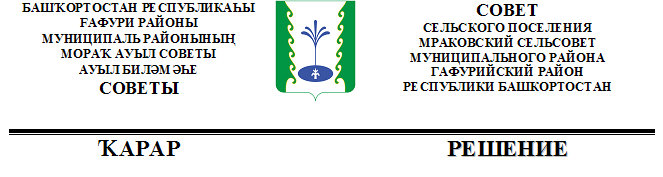 